FIFTY-FIRST REGULAR SESSION	OEA/Ser.PNovember 10 to 12, 2021	AG/INF. 738/21 Guatemala City, Guatemala	9 November 2021	Original: Spanish/EnglishDIALOGUE OF HEADS OF DELEGATION, THE SECRETARY GENERAL, THE ASSISTANT SECRETARY GENERAL AND CIVIL SOCIETY REPRESENTATIVES, WORKERS, THE PRIVATE SECTOR AND OTHER SOCIAL ACTORS“SUMMARY OF PRESENTATIONS OF COALITIONS OF CIVIL SOCIETY AND SOCIAL ACTORS”SUMMARY OF PRESENTATIONS OF COALITION  S OF CIVIL SOCIETY AND SOCIAL ACTORS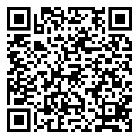 